Escola Estadual de Ensino Médio Wolfram Metzler – 6ª CRECriada pelo Decreto Nº 24.216, de 10-11-75Reorganizada pela Portaria Nº 00097, de 20-03-01Decreto de transformação e Designação de Escola de Ensino Médio Nº 44.866 – 12/01/07                                                   Bairro Bela Vista – Cx. Postal 20 – Venâncio Aires/RS – CEP 95800-000                                                   Fone/Fax: (51) 3741-1862 – E-mail: ewolframetzler@yahoo.com.brFeira de  Cursos – Univates - Lajeado   Data: 28.10.2015     Saída: 7h30    Retorno: 11h402 º ANO  INTEGRADO - 2015201  POLITÉCNICO - 2015301 POLITÉCNICO - 2015302 POLITÉCNICO - 2015Professores:Ivonir Silveira da Rosa - RG 1042639052Deise Gabriela Hickmann – RG 5091663293Claudia Lourenço da Lúz – RG 6056216168Ana Cristina Fontana – RG 1037534052 Douglas Luis Weber – RG 1104856057Juliara Stahl Bohm – RG  1091985174N°AlunoRG01JENIFER SARTORI FRANÇA610616110902Luan Alves de Miranda2487306-303João Henrique Gamalho811473686404DJEISON ALEXSANDER DA  ROSA911103475805Karen Luísa de Oliveira4122696695N°AlunoRG01Bárbara Micaela Alves dos santos112606202302Maria Izabel da Silva512868404903Laísa Gabrieli Stefens712381110604Carine Luiza de Souza611922475305Joice Caroline Volz672715532106Pamela Ohana Ferreira41215677-3107Caroline Tais Schlosser312029108708Isaac Schlindwein112547041709Franciéle Lenhardt da Silva711793436910Tamiris Marciéle da Rosa0401642003211Sabrina Wenzel da Silva809722312112Eduardo Fernando Wenzel da Rosa611581417713DEBIAN DUTRA LOPES212091373214DANIEL HENRIQUE SEVERO110631024415ANDRESSA JANDIRA D’AVILA DA SILVA411280970416IGOR RODRIGUES BORGES711329255617LUANA  BECKEMKAMPCert. Nasc. 22.632N°AlunoRG01RAFAEL DENILSON HERMES310531385602EDUARDO VIEIRA SCHLOSSER311626345403Savana da Rosa Costa812688527904Wesley Roberto Hoffmann112496003805Tábata Samanta da Luz812196838506Júlio César Cardoso7062470068207TALISSON ISAAC FERREIRA DORNELLES311305101908Lara H. Treib111471603609Josiane Caroline Kessler11046817-2910NATASHA SANDRIELI ALVES RODRIGUES1123963298N°AlunoRG01Franciele Riedel112128033102Everton Gabriel Penk811638619703Araitan Jocy Faleiro511837143304Milena Eduarda de Carvalho711283166905DEISI JOSIELI DE AZEREDO112327964606Natan Vieira da Rosa0155601806107Gustavo Daniel Bittencourt912054840108MILENA DA SILVA912141248109Daiane Inês Moraes711971488410Carolina Martins de Almeida311826741211Jennifer Suellen Leal610871792412Jenifer Cunha Godoi5120644091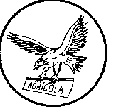 